                                                                   CII Institute of Logistics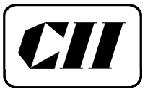 PGCSCM / PGCLM / PGCCSCM / ACSCM / ACLM / ACTPLM &CERTIFICATE PROGRAMSSemester-end Examinations – June 2018Examination NotificationOctober 16, 2018CII Institute of Logistics announces the conduct of semester-end examinations for the students enrolled in various programs.Students should necessarily register for all the subjects of their current semester, for the first time, even though they may opt not to attend all or some of those subjects.Examination CentersCII Institute of Logistics (CII-IL) intends conducting examinations at selective centers opted by the students, and therefore, advises the applicants to indicate in the registration form ANY ONE preferred location from the list provided.At the time of first appearance for that semester, it is compulsory to register for all the subjects prescribed. Examination fee includes issue & dispatch of mark sheets & certificates through domestic / international courier, as applicable Fee concessions not applicable for examination fees Mode Of PaymentExamination fees are to be paid by Demand Draft drawn in favor of “Confederation of Indian Industry” payable at Chennai or through NEFT (Please refer to our website for bank details).   DD can be purchased from any private or nationalized bank anywhere in India.Link to download bank account details:  http://ciilogistics.com/edu-snotice.htmlCII Institute of LogisticsPattern of ExaminationEach paper would be of two hours duration, covering the course curriculum provided and the topics covered by the reading material provided. Each paper would be for 100 marks (Multiple Choice Questions)Eligibility to Apply for ExaminationsOnly those students who have no fee due alone are eligible to apply, even in the case of arrear papers. Students who have not paid their second or third year fees will not be eligible for registering for arrear papers pertaining to previous years.Application formPlease click on the below link to submit online exam applicationhttp://education.ciilogistics.com/exam-registration-login.phpImportant DatesLast date to submit applications online with payment for examination fees: 2nd November 2018.Penalty for submission of examination application, after the due date but before 9th November 2018: Rs. 300 Per PaperExam applications will not be accepted beyond the above mentioned date, in any case, even with penalty.Issue of Hall TicketsOn scrutinizing your application you can take print out of hall ticket from our Student Management System.  Hall Ticket paper print copies will not be sent to any student. Students need to print their Hall Tickets and bring it to the exam hall together with their original ID Card (students registered prior to July 2016) or Admit cum ID letter (students registered from Jul – Dec 2016 batch onwards).   Without Hall ticket students will neither be allowed to enter examination hall nor to write the examCautionCopying from any material in any form or seeking advice / assistance during the examination hours is strictly prohibited. All unfair & unethical practices will be dealt very seriously and CII-IL reserves the right to take any action as deemed appropriate. Mobile phones must be switched off & set aside during exam hours. Similarly, all study materials also should be kept out of reach of the students.For further information and enquiries contact:Ms. M Kamakshi email: m.kamakshi@cii.in Ph: 044 – 6636 0307 / 98409 08953Examination CentersExamination CentersExamination CentersAhmedabadAhmedabadCoimbatoreJaipurJaipurNew DelhiNew DelhiBangaloreBangaloreChandigarhKolkataKolkataNagpurNagpurBhubaneshwarBhubaneshwarGoaLucknowLucknowPunePuneChennaiChennaiHyderabadMaduraiMaduraiVijayawadaVijayawadaCochinCochinIndoreMumbaiMumbaiVisakhapatnamVisakhapatnamFor Overseas / International Students - ONLINEFor Overseas / International Students - ONLINEFor Overseas / International Students - ONLINEExamination FeeExamination FeeExamination FeeDescriptionDescriptionApplicabilityFee Payable by IndianFee Payable by overseasResident studentsstudentsWritten exam feesWritten exam feesRs. 700Rs. 1,750(per subject)(per subject)(for regular exams)(for online exams)Payable while registeringProject Evaluation feesProject Evaluation feesfor the first time in finalRs. 2,500Rs. 3,500Semester of PG and AC programOnline Project Viva feesOnline Project Viva feesPayable while registering for the first time in final semester of PG and AC programRs. 2,500Rs. 2,500